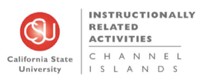 IRA Committee Meeting Agenda Tuesday, April 2, 2019 — 8:00-9:00AMProvost’s Conference Room BTW#2185Meeting Objective: Proposal review for Fall 2019 and FY19-20 activities, beginning with Category-III proposals.  Review of Category-III proposalsIRA#1147 Student ResearchIRA#1184 SACNAS ConferenceIRAs for UNIV 392 (hold until after discussion with A. Grove; IRA #s 1178, 1151, 1186, 1148)IRA#1160 Sustainability at CIIRA#1166 Environmental Policy in AlaskaIRA#1176 Coastal Monitoring with RPS’s in MauiIRA#1189 La Mezcla PerformanceIRA#1195 Campus Reading Celebration Question and answer session from the Center for International Affairs (8:30AM with Andrea Grove) Other business and meeting adjournment